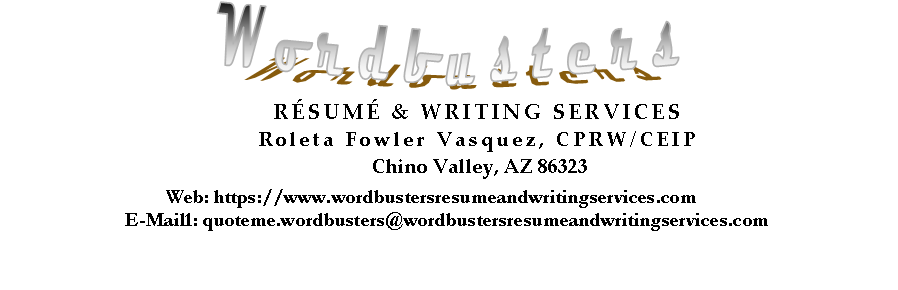 QUESTIONNAIRE FOR CAREER  SERVICES QUOTEHello and Thank You for considering Wordbusters Resume and Writing Services to undertake your project. You will be returning this two-page Form by e-mail—along with your latest resume, if you have one—to: quoteme.wordbusters@wordbustersresumeandwritingservices.comThese Quotes are estimates only. Final price will be based upon writer-client discussions regarding project complexity and client-provided source documents such as existing resumes, forms, special requests, and other specifications, and client requests for additional services.Turn-Around Time is usually between 10-14 days, or "As Discussed" - No Rush Jobs. This is not a resume mill that pushes out cheap, substandard writing in a short time. Complexity of the project, writer or client priorities, client-prepared document turn-around time (e.g., questionnaires), and life's true emergencies can affect the delivery. Please be realistic in setting any absolute due dates. NOTE:If you had a work-related problem during your employment and are not having luck finding a job after many months to years, it is worth your while to have a background check run on yourself and/or a reputation check run to see what employers and coworkers may be saying about you. Here is a link (also on my home page) to a highly regarded background investigation agency – Allison & Taylor. You may check them out for FREE. Many Fortune 500 companies use their services, and they start very reasonably, under $100.00 for a very revealing report.	 https://www.allisontaylor.com/default.asp?PartnerID=1082342quoteme.wordbusters@wordbustersresumeandwritingservices	FORM, PAGE 1 OF 2[ * = Mandatory responses ] First Name:    ______________	 * Last Name: ______________ * State & Country: _____________________	 * E-mail: 	______________* Area Code & Telephone: ______________   	*Is this a Cell Phone, YES or NO : ______________    * Best Time(s) To Call You with our questions (For example, "Between 6pm-7pm, Monday-Friday"  ______________* Home Address: ______________		 * State, Country, & ZIP CODE  ______________ * Current Industry & Job Title:  	______________ * How Long at Current Job (Years and/or Months):  	______________ * Target Industry & Job Title* 	______________ * Target Salary: ___	$25K-$49K           ___ $50K-$99K            ___ $100K-$250K and/or C-Levels          		  ___ Above $250K and/or C-Levels* Links to Target Job Announcements  (1 or 2): __________________________________________________________* Check all that apply to you	___ 1st Job & New Undergraduate Degree___ 1st Job & No Degree___ Career Changer___ Laid Off or Fired 	___  Indicate the Number of Months Off Work___ Returning US Armed Forces Veteran___ Reputation Problem * College Degree(s)	___ BA or BS		___ Masters		___ PhD* Please indicate Service You Need & Quantity, e.g. 1, 2: quoteme.wordbusters@wordbustersresumeandwritingservices	FORM, PAGE 2 OF 2#___ Resume & Cover Letter for U.S. Government       For what Job Title? ________________	For what Agency? ______________       For what Job Title? ________________	For what Agency? ______________       For what Job Title? ________________	For what Agency? ______________#___ Resume & Cover Letter for State or Local Government       For what Job Title? ________________	For what Agency? ______________       For what Job Title? ________________	For what Agency? ______________       For what Job Title? ________________	For what Agency? ______________#___ Resume & Cover Letter for Government Contractor       For what Job Title? ________________	For what Industry? ______________       For what Job Title? ________________	For what Industry? ______________       For what Job Title? ________________	For what Industry? ______________#___ Resume & Cover Letter for Private Industry       For what Job Title? ________________	For what Industry? ______________       For what Job Title? ________________	For what Industry? ______________       For what Job Title? ________________	For what Industry? ______________* Additional Services___ USAJOBS.com Account Setup & Upload of Federal Resume & Cover Letter  + Application on Target Job(s)___ Interview Coaching		___ Job Search Services		___ Salary Negotiation Services* ANY ADDITIONAL THINGS WE SHOULD KNOW?______________________________________________________________________________________________________________________________________________________________________________________* How did you learn about Roleta and Wordbusters?   Our Web Pages (Yes/No/Specify which one)	   ___________________________________      Other Web Page (Yes/No/Specify which one)	   ___________________________________Telephone Directory (Yes/No/Specify which one)  ___________________________________        Client Referral (Yes/No/Specify Name)		    ___________________________________Our Business Card	  _____	